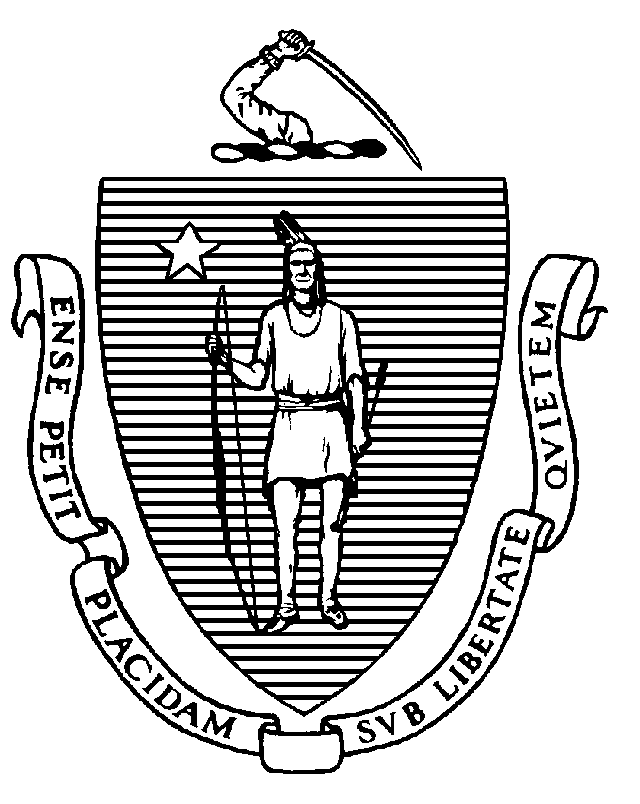 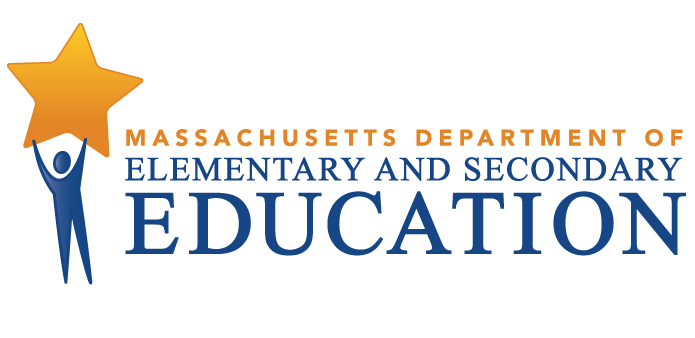 COORDINATED PROGRAM REVIEWMID-CYCLE REPORT District: Tyngsborough Public Schools MCR Onsite Dates: 02/11/2015Program Area: Special EducationMitchell D. Chester, Ed.D.Commissioner of Elementary and Secondary EducationCOORDINATED PROGRAM REVIEWMID-CYCLE REPORTCOORDINATED PROGRAM REVIEWMID-CYCLE REPORTCOORDINATED PROGRAM REVIEWMID-CYCLE REPORTSE Criterion # 3A - Special requirements for students on the autism spectrumRating:ImplementedBasis for Findings:Student record review and interviews indicated that whenever an evaluation shows that a student has a disability on the autism spectrum (ASD), IEP Teams consider and specifically address the verbal and nonverbal communication needs of the student; the need to develop social interaction skills and proficiencies; the needs resulting from the student's unusual responses to sensory experiences; the needs resulting from resistance to environmental change or change in daily routines; the needs resulting from engagement in repetitive activities and stereotyped movements; the need for any positive behavioral interventions, strategies, and supports to address any behavioral difficulties resulting from autism spectrum disorder; and other needs resulting from the student's disability that impact progress in the general curriculum, including social and emotional development. Record review demonstrated that IEP Teams use a checklist to guide the IEP development of these required areas for ASD students. Teams document their consideration of each area in the IEP, along with goals and accommodations for identified areas of student need. The checklist is included with the Team meeting summary notes for parents and also maintained in the student record.SE Criterion # 26 - Parent participation in meetingsRating:ImplementedBasis for Findings:The district provided the student roster documentation required by the Department.